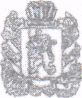 РОССИЙСКАЯ ФЕДЕРАЦИЯКРАСНОЯРСКИЙ КРАЙСАЯНСКИЙ РАЙОНСРЕДНЕАГИНСКИЙ СЕЛЬСКИЙ СОВЕТ ДЕПУТАТОВРЕШЕНИЕ 16.03.2023                                   с. Средняя Агинка                                   № 82                     О передаче части полномочий муниципального образования Среднеагинский сельсовет по  решению вопросов местного значения  в области молодёжной политики, физической культуры и спорта органам местного самоуправления муниципального образования Саянский районВ соответствии с пунктом 14 части 1 статьи 14, частью 3 статьи 14, пунктом 4 статьи 15 Федерального закона от 06.10.2003 года № 131- ФЗ «Об общих принципах организации местного самоуправления в Российской Федерации», руководствуясь  Уставом Среднеагинского сельсовета, Среднеагинский сельский  Совет депутатов РЕШИЛ: Передать муниципальному  образованию Саянский район осуществление части полномочий муниципального образования Среднеагинский сельсовет по решению вопросов местного значения в области молодёжной политики, физической культуры и спорта .Администрации Среднеагинского сельсовета заключить соглашения с муниципальном  образованием Саянский район о передаче полномочий, указанных в пункте 1 настоящего решения согласно приложению. Контроль за исполнением настоящего решения возложить на постоянную комиссию по экономике, финансам, собственности и природопользованию, сельскому хозяйству по местному самоуправлению, законности , правопорядку и защите прав граждан (председатель Макашов А.В.)Настоящее решение подлежит официальному опубликованию в газете «Среднеагинские вести» и  размещению на странице Среднеагинского сельсовета официального сайта администрации Саянского района www/ adm-sayany.ru в информационно-телекоммуникационной сети ИнтернетГлава Среднеагинского сельсовета,Председатель Среднеагинского сельского Совета депутатов                                                       Р.Ф.НаузниковУТВЕРЖДЕНО:                                                          УТВЕРЖДЕНО:Решением Среднеагинского сельского                   Решением Саянского районногоСовета депутатов                                                      Совета депутатовот _________202_ № __                                            от _________202_ № __Соглашениео передаче части полномочий по решению вопросов местного значения в области физической культуры и спорта                                 		                                                 __________202_ годаАдминистрация  Среднеагинского сельсовета Саянского района Красноярского края, именуемый в дальнейшем «Поселение», в лице главы сельсовета Наузникова Руслана Федоровича, действующего на основании Устава муниципального образования  Среднеагинский сельсовет Саянского района, с одной стороны и муниципальное образование Саянский район, именуемый в дальнейшем «Район», в лице главы Саянского района Гребнева Владимира Владимировича, действующего на основании Устава Саянского муниципального района Красноярского края, с другой стороны, именуемые совместно «Стороны», в соответствии с пунктом 14 части 1 статьи 14,  частью 3 статьи 14, пунктом 4  статьи 15 Федерального закона от 06.10.2003 № 131-ФЗ «Об общих принципах организации местного самоуправления в Российской Федерации»,  руководствуясь статьей 13 Устава Саянского муниципального района Красноярского края заключили настоящее Соглашение о нижеследующем:1.Предмет соглашения1.1. По настоящему Соглашению Поселение передаёт, а Район принимает часть полномочий по реализации вопроса местного значения Поселения в сфере физической культуры и спорта.	1.2. Поселение передает следующие полномочия по реализации вопроса местного значения Поселения в сфере физической культуры и спорта:1.2.1. В соответствии п.14 ч.1 ст.14 Федерального закона от 06.10.2003 № 131-ФЗ «Об общих принципах организации местного самоуправления в Российской Федерации»: 1)   обеспечение условий для развития на территории Поселения физической культуры, школьного спорта и массового спорта, организация проведения официальных физкультурно-оздоровительных и спортивных мероприятий Поселения;1.2.2. Для создания условий для организации досуга и обеспечения жителей услугами организации физической культуры и спорта Район проводит следующие мероприятия:1) формирование ценностного отношения жителей Саянского района к физической культуре и спорту;2) организация и проведение соревнований (спартакиад и так далее) Саянского района по различным видам спорта;3) организация и проведение физкультурно-оздоровительных и спортивно-массовых мероприятий с учетом обеспечения многоуровневого подхода к вопросам организации активного отдыха жителей Саянского района, способствующего формированию здорового образа жизни;4) организация конкурсов для клубов и секций поселений, исходя из потребностей населения;5) осуществление подготовки сборных команд района и обеспечение их участия в региональных и краевых соревнованиях;6) создание мотивации для повышения уровня мастерства спортсменов.2.Права и обязанности Сторон2.1. Поселение:2.1.1. Перечисляет Району межбюджетные трансферты, предназначенные для исполнения переданных по настоящему Соглашению полномочий, в размере и порядке, установленных разделом 3 настоящего Соглашения.	2.1.2. Оказывает содействие Району в разрешении вопросов, связанных с осуществлением переданных полномочий.	2.1.3. Предоставляет Району запрашиваемую информацию, необходимую для осуществления переданных полномочий.       2.1.4.   Поселение вправе ознакамливаться с деятельностью Района по исполнению предмета настоящего Соглашения. 2.2. Район:2.2.1.	Осуществляет переданные Поселением полномочия в соответствии с предметом настоящего Соглашения и действующим законодательством в пределах, сумм межбюджетных трансфертов.      2.2.2.	Запрашивает у Поселения информацию, необходимую для осуществления полномочий, предусмотренных предметом настоящего Соглашения.2.3. По согласованию Стороны имеют право принимать иные меры, необходимые для реализации настоящего Соглашения.3. Порядок определения объема финансовых средств3.1. Для осуществления полномочий, указанных в разделе 1 настоящего Соглашения Поселение, из местного бюджета предоставляет бюджету муниципального Района межбюджетный трансферт в сумме 721,00 рублей (семьсот двадцать один  рубль 00 копеек) до 01 декабря 2023 года.3.2. Объем межбюджетных трансфертов, необходимых для осуществления полномочий, указанных в разделе 1 настоящего Соглашения, определяется в соответствии с Приложением к настоящему Соглашению о передаче части полномочий по решению вопросов местного значения в области физической культуры и спорта от «__» декабря 202_ г.3.3. Формирование, перечисление и учет межбюджетных трансфертов, предоставляемых из бюджета Поселения бюджету Района на реализацию полномочий, указанных в пункте 1.1. настоящего Соглашения, осуществляется в соответствии с бюджетным законодательством Российской Федерации.4. Срок действия Соглашения    4.1. Соглашение вступает в силу после его официального опубликования в общественно- политической газете Саянского района «Присаянье» и заключается на срок до 31 декабря 2025 года.4.2. Соглашение может быть расторгнуто по взаимному согласию Сторон или в одностороннем порядке в случае неисполнения или ненадлежащего исполнения полномочий в соответствии с действующим законодательством РФ.4.3. Уведомление о расторжении настоящего Соглашения в одностороннем порядке направляется другой стороне в письменном виде за 30 дней до предполагаемой даты расторжения Соглашения.5. Ответственность Сторон5.1. Стороны несут ответственность за неисполнение и ненадлежащее исполнение предусмотренных настоящим Соглашением обязанностей и полномочий в соответствии с действующим законодательством Российской Федерации.6. Заключительные положения6.1. Внесение изменений или дополнений в настоящее Соглашение осуществляется по взаимному согласию сторон путём заключения дополнительных соглашений, которые заключаются в письменном виде и являются неотъемлемой частью настоящего Соглашения.6.2. В случае прекращения действия настоящего Соглашения, начатые и проводимые мероприятия, продолжаются до их полного завершения.6.3. Соглашение прекращает действие после окончания проводимых в соответствии с ним мероприятий, начатых до заключения соглашения (направления уведомления) о прекращении его действия, за исключением случаев, когда соглашением сторон предусмотрено иное.6.4. Неурегулированные сторонами споры и разногласия, возникшие при исполнении настоящего Соглашения, подлежат рассмотрению в порядке, предусмотренном законодательством РФ.6.5. Настоящее Соглашение составлено в двух экземплярах, имеющих одинаковую юридическую силу, по одному для каждой из Сторон.ПОСЕЛЕНИЕ:                                                              РАЙОН:Глава Среднеагинского сельсовета    	                     Глава Саянского района_________________ Р.Ф. Наузников	________________ В.В. Гребнев«_____» _____________ 2023 г.	                      «_____» _____________ 2023 г.М.П.	М.П.Приложение о передаче части полномочий по решению вопросов местного значения в области физической культуры и спортаПорядок расчета объема необходимых финансовых средств на осуществление полномочий поселения органом местного самоуправления муниципального районаДля обеспечения исполнения переданных полномочий осуществляются затраты на приобретение услуг (услуги связи, транспортные услуги и др.),   материальных запасов (канцелярских товаров, бумаги, офисной техники и др.).С учетом вышеизложенного годовой объем межбюджетных трансфертов на осуществление полномочий Поселения Районом рассчитывается по формуле:МТг = Змз+Зу, гдеМТг – годовой объем межбюджетных трансфертовЗмз – затраты на приобретение материальных запасовЗу – затраты на приобретение услугПри этом месячный объем межбюджетных трансфертов на осуществление полномочий рассчитывается по формуле: МТм = МТг/12Расчет объема межбюджетных трансфертов на осуществление полномочий Поселения Районом:МТг = 570,00+151,00=721,00МТм = 721,00/12 = 60,08УТВЕРЖДЕНО:                                                          УТВЕРЖДЕНО:Решением Среднеагинского		           Решением Саянского районногосельского  Совета депутатов                          Совета депутатовот _________202_ № __                                   от _________202_ № __                                                  Соглашениео передаче части полномочий по решению вопросов местного значения в области молодежной политики                                 		                                                 __________202_ годаАдминистрация Среднеагинского  сельсовета Саянского района Красноярского края, именуемый в дальнейшем «Поселение», в лице главы Наузникова Руслана Федоровича, действующего на основании Устава муниципального образования Среднеагинский сельсовет Саянского района, с одной стороны и муниципальное образование Саянский район, именуемый в дальнейшем «Район», в лице главы Саянского района Гребнева Владимира Владимировича, действующего на основании Устава Саянского муниципального района Красноярского края, с другой стороны, именуемые совместно «Стороны», в соответствии с пунктом 14 части 1 статьи 14,  частью 3 статьи 14, пунктом 4  статьи 15 Федерального закона от 06.10.2003 № 131-ФЗ «Об общих принципах организации местного самоуправления в Российской Федерации»,  руководствуясь статьей 13 Устава Саянского муниципального района Красноярского края заключили настоящее Соглашение о нижеследующем:1.Предмет соглашения1.1. По настоящему Соглашению Поселение передаёт, а Район принимает часть полномочий по реализации вопроса местного значения Поселения в сфере молодежной политики.	1.2. Поселение передает следующие полномочия по реализации вопроса местного значения Поселения в сфере молодежной политики:1.2.1. В соответствии п.14 ч.1 ст.14 Федерального закона от 06.10.2003 № 131-ФЗ «Об общих принципах организации местного самоуправления в Российской Федерации»: 1)   организация и осуществление мероприятий по работе с детьми и молодежью в поселении;1.2.2. Для создания условий для организации досуга и обеспечения жителей услугами организации молодежной политики Район проводит следующие мероприятия:1) Организация и проведение культурно- досуговых, военно-патриотических, информационно-рекламных; спортивно-туристических, интеллектуальных, развлекательных и других мероприятий с молодежью поселения;2) организация конкурсов для творческих объединений, клубов и секций поселений, исходя из потребностей молодежи;3) организация волонтерской деятельности;2.Права и обязанности Сторон2.1. Поселение:2.1.1. Перечисляет Району межбюджетные трансферты, предназначенные для исполнения переданных по настоящему Соглашению полномочий, в размере и порядке, установленных разделом 3 настоящего Соглашения.	2.1.2. Оказывает содействие Району в разрешении вопросов, связанных с осуществлением переданных полномочий.	2.1.3. Предоставляет Району запрашиваемую информацию, необходимую для осуществления переданных полномочий.       2.1.4.   Поселение вправе ознакамливаться с деятельностью Района по исполнению предмета настоящего Соглашения. 2.2. Район:2.2.1.	Осуществляет переданные Поселением полномочия в соответствии с предметом настоящего Соглашения и действующим законодательством в пределах, сумм межбюджетных трансфертов.      2.2.2.	Запрашивает у Поселения информацию, необходимую для осуществления полномочий, предусмотренных предметом настоящего Соглашения.2.3. По согласованию Стороны имеют право принимать иные меры, необходимые для реализации настоящего Соглашения.3. Порядок определения объема финансовых средств3.1. Для осуществления полномочий, указанных в разделе 1 настоящего Соглашения Поселение, из местного бюджета предоставляет бюджету муниципального Района межбюджетный трансферт в сумме 551,00 рублей (пятьсот пятьдесят один рубль 00 копеек) до 01 декабря 2023 года.3.2. Объем межбюджетных трансфертов, необходимых для осуществления полномочий, указанных в разделе 1 настоящего Соглашения, определяется в соответствии с Приложением к настоящему Соглашению о передаче части полномочий по решению вопросов местного значения в области молодежной политики от «__» декабря 202_ г.3.3. Формирование, перечисление и учет межбюджетных трансфертов, предоставляемых из бюджета Поселения бюджету Района на реализацию полномочий, указанных в пункте 1.1. настоящего Соглашения, осуществляется в соответствии с бюджетным законодательством Российской Федерации.4. Срок действия Соглашения    4.1. Соглашение вступает в силу после его официального опубликования в общественно- политической газете Саянского района «Присаянье» и заключается на срок до 31 декабря 2025 года.4.2. Соглашение может быть расторгнуто по взаимному согласию Сторон или в одностороннем порядке в случае неисполнения или ненадлежащего исполнения полномочий в соответствии с действующим законодательством РФ.4.3. Уведомление о расторжении настоящего Соглашения в одностороннем порядке направляется другой стороне в письменном виде за 30 дней до предполагаемой даты расторжения Соглашения.5. Ответственность Сторон5.1. Стороны несут ответственность за неисполнение и ненадлежащее исполнение предусмотренных настоящим Соглашением обязанностей и полномочий в соответствии с действующим законодательством Российской Федерации.6. Заключительные положения6.1. Внесение изменений или дополнений в настоящее Соглашение осуществляется по взаимному согласию сторон путём заключения дополнительных соглашений, которые заключаются в письменном виде и являются неотъемлемой частью настоящего Соглашения.6.2. В случае прекращения действия настоящего Соглашения, начатые и проводимые мероприятия, продолжаются до их полного завершения.6.3. Соглашение прекращает действие после окончания проводимых в соответствии с ним мероприятий, начатых до заключения соглашения (направления уведомления) о прекращении его действия, за исключением случаев, когда соглашением сторон предусмотрено иное.6.4. Неурегулированные сторонами споры и разногласия, возникшие при исполнении настоящего Соглашения, подлежат рассмотрению в порядке, предусмотренном законодательством РФ.6.5. Настоящее Соглашение составлено в двух экземплярах, имеющих одинаковую юридическую силу, по одному для каждой из Сторон.ПОСЕЛЕНИЕ:                                                              РАЙОН:Глава Среднеагинского сельсовета	                         Глава Саянского района_________________ Р.Ф. Наузников	________________ В.В. Гребнев«_____» _____________ 2023 г.	                      «_____» _____________ 2023 г.М.П.	М.П.Приложение о передаче части полномочий по решению вопросов местного значения в области молодежной политикиПорядок расчета объема необходимых финансовых средств на осуществление полномочий поселения органом местного самоуправления муниципального районаДля обеспечения исполнения переданных полномочий осуществляются затраты на приобретение услуг (услуги связи, транспортные услуги и др.),   материальных запасов (канцелярских товаров, бумаги, офисной техники и др.).С учетом вышеизложенного годовой объем межбюджетных трансфертов на осуществление полномочий Поселения Районом рассчитывается по формуле:МТг = Змз+Зу, гдеМТг – годовой объем межбюджетных трансфертовЗмз – затраты на приобретение материальных запасовЗу – затраты на приобретение услугПри этом месячный объем межбюджетных трансфертов на осуществление полномочий рассчитывается по формуле: МТм = МТг/12Расчет объема межбюджетных трансфертов на осуществление полномочий Поселения Районом:МТг = 551+0=551,00МТм =551,00/12 = 45,92№ п/пНаименование расходовГодовая сумма (руб.)1Канцелярские расходы 570,002Транспортные расходы151,00ИТОГО721,00№ п/пНаименование органа самоуправления поселенияКоэффициентЧисленность поселения чел.Общая сумма в руб.1Поселение Средней Агинки2,46293721,00№ п/пНаименование расходовГодовая сумма (руб.)1Канцелярские расходы551,002Транспортные расходы 0,00ИТОГО551,00№ п/пНаименование органа самоуправления поселенияКоэффициентЧисленность поселения чел.Общая сумма в руб.1Среднеагинское поселение1,88293551,00